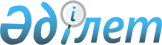 Қазақстан Республикасы Үкіметінің 1995 жылғы 24 сәуірдегі N 538 қаулысына өзгерістер енгізу туралыҚазақстан Республикасы Үкіметінің Қаулысы 1999 жылғы 15 маусым N 748     Қазақстан Республикасының Үкіметі қаулы етеді:     1. "Қазақстан Республикасы Әділет министрлігінің жанындағы Республикалық құқықтық ақпарат орталығының мәселелері" туралы Қазақстан республикасы Үкіметінің 1995 жылғы 24 сәуірдегі N 538P950538_  қаулысына мынадай өзгерістер енгізілсін:     1, 2, 5 және 6-тармақтар күшін жойды деп танылсын.     2. Осы қаулы қол қойылған күнінен бастап күшіне енеді.     Қазақстан Республикасының       Премьер-Министрі   Оқығандар:        Омарбекова А.        Қасымбеков Б.
					© 2012. Қазақстан Республикасы Әділет министрлігінің «Қазақстан Республикасының Заңнама және құқықтық ақпарат институты» ШЖҚ РМК
				